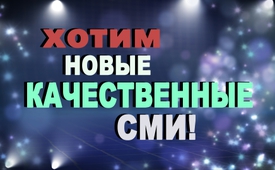 Хотим новые качественные СМИ!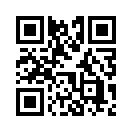 Если мировое сообщество действительно в чём-то очень нуждается, то это в настоящих качественных СМИ. Но очевидно, что эта потребность не может быть удовлетворена умной «самоэтикетировкой», но только действительно хорошим качеством. Чего это стоит, если вы хотите быть включены в число качественных средств массовой информации? В чем заключается реальное качество в освещении событий?Если мировое сообщество действительно в чём-то очень нуждается, то это в настоящих качественных СМИ. Но очевидно, что эта потребность не может быть удовлетворена умной «самоэтикетировкой», но только действительно хорошим качеством. Чего это стоит, если вы хотите быть включены в число качественных средств массовой информации? В чем заключается реальное качество в освещении событий?
•  Истинное качество не распространяет ни ложь, ни клевету.
•  Истинное качество доказывает прослеживаемое соответствие между прогнозом и произошедшей реальностью.
•  Истинное качество имеет серьезные и солидные источники, оно отклоняет анонимные сообщения.
•  Истинное качество никогда не основывается на большинстве, но на истине.
•  Истинное качество создаётся как на реальной независимости, так и на нейтралитете в отношении экономики, политики, науки, религии, идеологии и т.д.
•  Истинное качество не боится существующей власти и не может быть подкуплено.
•  Истинное качество ставит здоровье и благополучие людей всегда выше интересов рынка и элит.
•  Истинное качество не утаивает или искажает взаимосвязи.
•  Истинное качество рассматривает приоритеты в контексте, не скрывает их. Сознательное упущение является одним из величайших губителей качества.
•  Истинное качество не ставит высказывания в самостоятельно сконструированные, чуждые контексты.
•  Истинное качество тренирует независимое мышление и способствует зрелости народа.
•  Истинное качество не требует слепой веры, но рассматривает дела. 
Обобщенный вывод: если бы все СМИ безоговорочно придерживались хотя бы только Кодекса прессы, то были бы только качественные средства массовой информации. Общепризнанные средства массовой информации, однако, аналогично их отклонению от Кодекса прессы, получают всё больше дурную славу.
Сравните содержание Кодекса прессы с так называемыми качественными СМИ, то есть с мейнстримом:
Кодекс прессы включает в себя в общей сложности 16 пунктов:

1. Достоверность и уважение человеческого достоинства
Уважение к истине, защита человеческого достоинства и достоверное информирование общественности являются высшими заповедями прессы. Каждый человек, работающий в прессе поддерживает на этой основе авторитет и достоверность СМИ.
2. Тщательность
Расследование является незаменимым инструментом журналистской тщательности. Для публикации определенной информации в слове, изображении и графике нужно учитывая обстоятельства проверять её с особой тщательностью на соответствие истине и передавать достоверно. Её смысл не может быть искажён или фальсифицирован при редактировании, в заголовке или в надписи к фотографии.  Неподтвержденные сообщения, слухи и предположения нужно делать узнаваемыми. Символические фотографии должны быть помечены как таковые или сделаны узнаваемыми.
3. Исправление
Опубликованные новости или утверждения, особенно личного характера, которые оказываются позже ложными, орган публикации, который их опубликовал, должен надлежащим образом исправить добровольно и неотложно.
4. Пределы поиска
При приобретении персональных данных, сообщений, информации и изображений не могут быть использованы недобросовестные методы.
5. Служебная тайна
Пресса должна сохранять профессиональную тайну, использует право на отказ от дачи показаний или представления доказательств и не открывает информаторов без их согласия. Оговоренную конфиденциальность принципиально нужно хранить.
6. Разделение деятельности
          Журналисты и издатели не делают того, что могло бы поставить 
          под сомнение достоверность прессы.

7. Отделение рекламы от журналистской деятельности 
Ответственность прессы по отношению к общественности требует, чтобы журналистские публикации не подвергались влиянию личных или деловых интересов третьих лиц или деловых, личных интересов журналистов. Издатели и редакторы отклоняют подобные попытки и следят за ясным разделением между редакционным текстом и публикацией в коммерческих целях. При публикациях, которые касаются собственных интересов издательства, это должно быть ясно узнаваемо. 

8. Личные права 
Пресса уважает частную жизнь человека и его информационное самоопределение. Но если его поведение становится интересом общества, то это может быть обсуждено в прессе. При идентифицирующем сообщении информационный интерес общественности должен перевешивать, достойный защиты, интерес упомянутого лица, чисто сенсационный интерес не оправдывает никакого идентифицирующего сообщения. Насколько этого требует анонимность, она должна быть действенной. Пресса должна гарантировать редакционную защиту данных. 

9. Защита чести
Это противоречит журналистской этике, ранить неприемлемыми описаниями словестно или в изображениях честь и достоинство человека. 

10. Религия и мировоззрение
Пресса отказывается от оскорбления религиозных, мировоззренческих и моральных убеждений. 

11. Сенсационные сообщения и защита молодёжи
Пресса отказывается от неадекватно сенсационного представления насилия, жестокости и горя. Пресса признаёт защиту молодёжи.

12. Дискриминация
Никто не должен быть подвергнут дискриминации из-за своего пола, инвалидности или своей принадлежности к какой-либо этнической, религиозной, социальной или национальной группе. 

12.1 Сообщения о преступлениях
При сообщениях о преступлениях принадлежность подозреваемого или преступника к религиозному, этническому или другому меньшинству упоминается лишь тогда, когда это является обоснованной ссылкой для понимания сообщения о происшествии. 
Особое внимание нужно обратить на то, что это упоминание может вызвать предубеждения против меньшинств. 

13. Предположение невиновности
Сообщения о расследованиях, судопроизводстве по уголовному делу и других формальных процедурах, должно происходить без предубеждений. Презумпция невиновности имеет силу и для прессы. 

14. Сообщения в области медицины
При сообщениях в области медицины необходимо избегать неадекватно сенсационных представлений, которые могут пробудить в читателях надежду или опасение. Результаты научных исследований, находящихся в ранней стадии, нельзя представлять законченными или почти законченными. 

15. Льготы
Принятие различного вида льгот, которые могут быть использованы для ограничения свободы решения издательства и редакции, несовместимо с авторитетом, независимостью и заданием прессы. Кто позволяет себя подкупить за распространение или подавление сообщений, действует нечестно и против профессиональных правил. 

16. Опубликование порицаний
Опубликование порицаний, открыто высказанных Немецким ведомством печати и информации соответствует корректному сообщению новостей, особенно в соответствующих органах публикации или по телевидению.

Не оставайтесь пассивными, если Ваши любимые телеканалы, предпочитаемые журналы, радиостанции или другие СМИ, отклоняются от этих названных пунктов! Пишите письма для корректуры, если необходимо – протестуйте, чтобы Ваша информация и в дальнейшем не теряла качества. Так как, кто теряет своё качество, теряет, в конце концов, всю свою публику.от is.Источники:https://de.wikipedia.org/wiki/PressekodexМожет быть вас тоже интересует:#GDPR-ru - Общий регламент по защите данных - www.kla.tv/GDPR-ruKla.TV – Другие новости ... свободные – независимые – без цензуры ...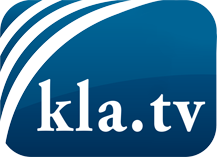 О чем СМИ не должны молчать ...Мало слышанное от народа, для народа...регулярные новости на www.kla.tv/ruОставайтесь с нами!Бесплатную рассылку новостей по электронной почте
Вы можете получить по ссылке www.kla.tv/abo-ruИнструкция по безопасности:Несогласные голоса, к сожалению, все снова подвергаются цензуре и подавлению. До тех пор, пока мы не будем сообщать в соответствии с интересами и идеологией системной прессы, мы всегда должны ожидать, что будут искать предлоги, чтобы заблокировать или навредить Kla.TV.Поэтому объединитесь сегодня в сеть независимо от интернета!
Нажмите здесь: www.kla.tv/vernetzung&lang=ruЛицензия:    Creative Commons License с указанием названия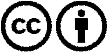 Распространение и переработка желательно с указанием названия! При этом материал не может быть представлен вне контекста. Учреждения, финансируемые за счет государственных средств, не могут пользоваться ими без консультации. Нарушения могут преследоваться по закону.